Mensagem para o mundo.Exercício individualTempo IndeterminadoObjetivo: Trabalhar o exercício da afetividade e empatia.Descrição: Faça um cartaz com uma frase, expressando o que você deseja para o mundo. Depois tire uma foto e envie para o professor.Este material será usado para a confecção de encerramento.Este cartaz deve ser colorido conforme a sua imaginação, use e abuse da sua criatividade.Exemplo: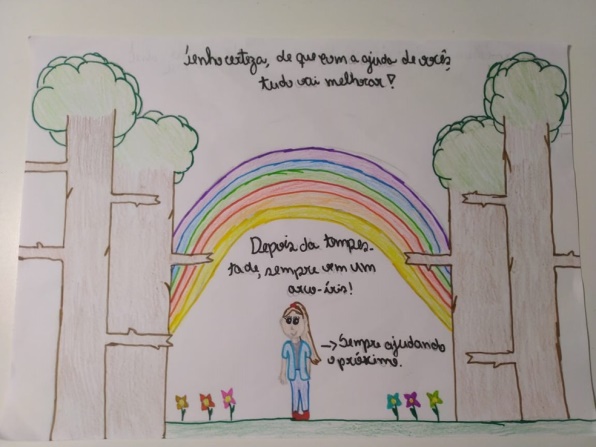 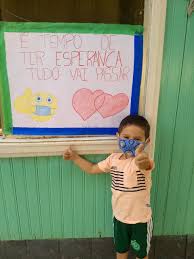                                                          BOA SEMANA!!!                 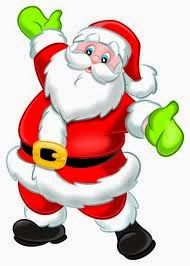 Escola Municipal de Educação Básica Augustinho Marcon  Catanduvas, dezembro de 2020.Diretora: Tatiana M. B. Menegat.                                                                                                                       Assessora Técnica-Pedagógica: Maristela Apª. Borella Baraúna.Assessora Técnica-Administrativa: Margarete P. Dutra.                                                                                Professor de Dança/Teatro Wlademir José Maciel Vieira.